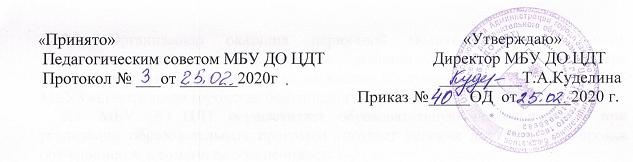 ПОЛОЖЕНИЕо повышении квалификации педагогических и руководящих работниковМБУ ДО ЦДТ г. Зверево.1.Общие положения1.1.Под повышением квалификации педагогических и руководящих работников понимается целенаправленное непрерывное совершенствование их профессиональных компетенций и педагогического мастерства. Повышение квалификации является необходимым условием эффективной и результативной деятельности сотрудников. При этом понятия «повышение квалификации» и «самообразование» рассматриваются и как процесс и как результат образования педагогических и руководящих работников.1.2. Настоящее Положение устанавливает порядок организации планового повышения квалификации педагогических работников Муниципального бюджетного учреждения дополнительного образования Центр детского творчества г. Зверево (далее – МБУ ДО ЦДТ), осуществляемого за счет бюджетных средств. Настоящее Положение о повышении квалификации педагогических и руководящих работников (далее Положение) определяет цели, задачи, порядок и формы организации повышения квалификации педагогических и руководящих работников .1.3. Положение разработано в целях повышения качества образовательных услуг, наиболее полного и гибкого удовлетворения современных запросов педагогических работников, свободы выбора форм, содержания, сроков повышения квалификации, создания условий для динамичного развития образовательной организации.1.4. Положение разработано в соответствии с Трудовым Кодексом Российской Федерации, Федеральным законом от 29.12.2012 N 273-ФЗ «Об образовании в Российской Федерации».1.5. Положение конкретизируется перспективным графиком повышения квалификации, графиком повышения квалификации педагогов на учебный год и ежегодными приказами.1.6. Положение гарантирует демократичность осуществления повышения квалификации и самообразования педагогических и руководящих работников и самостоятельное построение работниками индивидуальной образовательной траектории повышения квалификации. Нормирует право педагогического работника краткосрочного повышения квалификации не реже чем один раз в три года в объёме не менее 72 часов.Плановое повышение квалификации по профилю педагогической деятельности проводится не реже чем один раз в 3 года. Основаниями для направления образовательной организацией педагогических работников на курсы считается:наступление очередного срока повышения квалификации;рекомендация аттестационной комиссии;включение в кадровый резерв на замещение вакантной должности;назначение	педагогического	работника	на	вышестоящую должность.1.7. Документом, подтверждающим прохождение курсовой подготовки повышения квалификации работников, является образовательный сертификат о прохождении курсовой подготовки, удостоверение, свидетельство, справка о повышении квалификации.1.8. Документом, подтверждающим прохождение профессиональной переподготовки работником, является диплом установленного образца.1.9. Координатором планового повышения квалификации педагогических руководящих работников является заместитель директора по УВР МБУ ДО ЦДТ, осуществляющий планирование, организацию и учёт прохождения планового повышения квалификации педагогических и руководящих работников учреждения.2. Цели и задачи повышения квалификации.2.1. Целями повышения квалификации являются, прежде всего, развитие профессионального мастерства, обновление теоретических и практических знаний педагогических работников образовательного учреждения в соответствии с современными требованиями уровня квалификации и необходимостью освоения инновационных методов решения профессиональных задач.Задачами повышения квалификации являются:максимальное удовлетворение запросов педагогов на курсовую переподготовку;организация непрерывного профессионального образования педагогических кадров через внутреннюю систему повышения квалификации;развитие и совершенствование дистанционного обучения педагогических кадров;развитие и совершенствование информационно-технической базы для обеспечения непрерывного профессионального образования педагогических кадров;организация мониторинга профессионального роста педагогов.3. Организация повышения квалификации педагогических работниковСистема повышения квалификации педагогов реализует следующие формы повышения квалификации и самообразования:Краткосрочные  курсы повышения квалификации  объемом до 72 часов.Системные курсы повышения квалификации объемом  свыше 100 часов.Курсы профессиональной переподготовки объемом свыше 500  часов.Дистанционные курсы повышения квалификации.Стажировки	в	опорных	образовательных	учреждениях	(ресурсных центрах).Участие	в	работе 	проблемных	семинаров,	научно-практических конференций, конкурсах профессионального мастерства.Организация индивидуальной работы по самообразованию.Другие формы повышения квалификации в соответствии с действующим законодательством.4. Порядок повышения квалификации работников4.1. Плановая курсовая подготовка повышения квалификации проводится на протяжении всей трудовой деятельности работника не реже одного раза в три года учреждениями (организациями), имеющими лицензию на право осуществления образовательной деятельности.4.2. Ответственность за своевременную курсовую подготовку повышения квалификации педагогических и руководящих работников несет директор МБУ ДО ЦДТ.4.3. Директор утверждает перспективный план повышения квалификации педагогических и руководящих работников.4.4. Заместитель директора по УВР – координатор курсовой подготовки повышения квалификации в установленные сроки:Составляет перспективный план повышения квалификации педагогических и руководящих работников;Извещает педагогических и руководящих работников о включении их в план курсовой подготовки повышения квалификации на календарный год;Обеспечивает своевременное предоставление информации для педагогов о курсовой подготовке повышения квалификации;Организует работу по распространению знаний, полученных педагогами в ходе курсовой подготовки.4.5. плановое повышение квалификации педагогических работников осуществляется:С отрывом от производства;С частичным отрывом от производства (по накопительной системе в течении года или нескольких (2-х)лет);С применением электронного обучения и дистанционных образовательных технологий.Объем часов по изучению дополнительных профессиональных программ по повышению квалификации должен составлять не менее 72 часов.5. Делопроизводство.5.1. Перспективный план повышения квалификации педагогических и руководящих работников.5.2. Годовой план повышения квалификации педагогических и руководящих работников.5.3. Приказы о направлении на курсы повышения квалификации,  участие в работе семинаров, педагогических конференций, стажировочных площадок.5.4. Копии документов о повышении квалификации и профессиональной переподготовке в личных делах сотрудников.6. Сроки действия Положения.6.1Срок действия данного Положения не ограничен.6.2. Изменения и дополнения в настоящее Положение носятся педагогическим составом и утверждаются на его заседании.